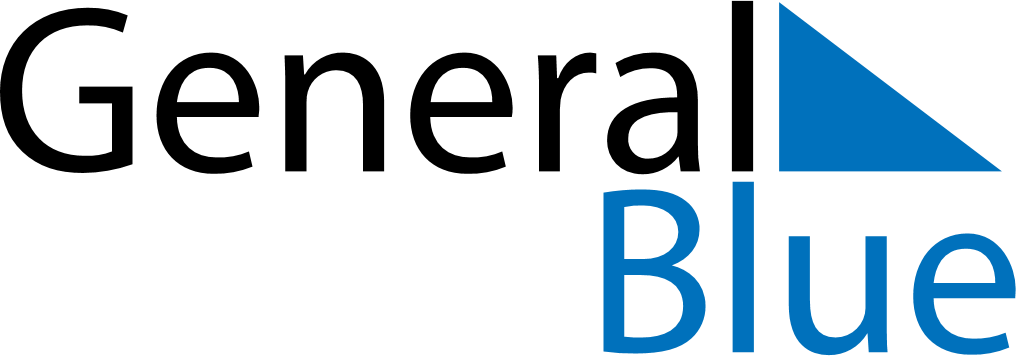 May 2024May 2024May 2024May 2024May 2024May 2024Ruovesi, Pirkanmaa, FinlandRuovesi, Pirkanmaa, FinlandRuovesi, Pirkanmaa, FinlandRuovesi, Pirkanmaa, FinlandRuovesi, Pirkanmaa, FinlandRuovesi, Pirkanmaa, FinlandSunday Monday Tuesday Wednesday Thursday Friday Saturday 1 2 3 4 Sunrise: 5:09 AM Sunset: 9:32 PM Daylight: 16 hours and 22 minutes. Sunrise: 5:06 AM Sunset: 9:34 PM Daylight: 16 hours and 28 minutes. Sunrise: 5:03 AM Sunset: 9:37 PM Daylight: 16 hours and 33 minutes. Sunrise: 5:00 AM Sunset: 9:40 PM Daylight: 16 hours and 39 minutes. 5 6 7 8 9 10 11 Sunrise: 4:57 AM Sunset: 9:43 PM Daylight: 16 hours and 45 minutes. Sunrise: 4:54 AM Sunset: 9:45 PM Daylight: 16 hours and 51 minutes. Sunrise: 4:51 AM Sunset: 9:48 PM Daylight: 16 hours and 56 minutes. Sunrise: 4:49 AM Sunset: 9:51 PM Daylight: 17 hours and 2 minutes. Sunrise: 4:46 AM Sunset: 9:54 PM Daylight: 17 hours and 8 minutes. Sunrise: 4:43 AM Sunset: 9:57 PM Daylight: 17 hours and 13 minutes. Sunrise: 4:40 AM Sunset: 9:59 PM Daylight: 17 hours and 19 minutes. 12 13 14 15 16 17 18 Sunrise: 4:37 AM Sunset: 10:02 PM Daylight: 17 hours and 24 minutes. Sunrise: 4:34 AM Sunset: 10:05 PM Daylight: 17 hours and 30 minutes. Sunrise: 4:32 AM Sunset: 10:08 PM Daylight: 17 hours and 35 minutes. Sunrise: 4:29 AM Sunset: 10:10 PM Daylight: 17 hours and 41 minutes. Sunrise: 4:26 AM Sunset: 10:13 PM Daylight: 17 hours and 46 minutes. Sunrise: 4:24 AM Sunset: 10:16 PM Daylight: 17 hours and 51 minutes. Sunrise: 4:21 AM Sunset: 10:18 PM Daylight: 17 hours and 57 minutes. 19 20 21 22 23 24 25 Sunrise: 4:19 AM Sunset: 10:21 PM Daylight: 18 hours and 2 minutes. Sunrise: 4:16 AM Sunset: 10:24 PM Daylight: 18 hours and 7 minutes. Sunrise: 4:14 AM Sunset: 10:26 PM Daylight: 18 hours and 12 minutes. Sunrise: 4:11 AM Sunset: 10:29 PM Daylight: 18 hours and 17 minutes. Sunrise: 4:09 AM Sunset: 10:31 PM Daylight: 18 hours and 22 minutes. Sunrise: 4:07 AM Sunset: 10:34 PM Daylight: 18 hours and 27 minutes. Sunrise: 4:04 AM Sunset: 10:36 PM Daylight: 18 hours and 31 minutes. 26 27 28 29 30 31 Sunrise: 4:02 AM Sunset: 10:39 PM Daylight: 18 hours and 36 minutes. Sunrise: 4:00 AM Sunset: 10:41 PM Daylight: 18 hours and 41 minutes. Sunrise: 3:58 AM Sunset: 10:43 PM Daylight: 18 hours and 45 minutes. Sunrise: 3:56 AM Sunset: 10:46 PM Daylight: 18 hours and 49 minutes. Sunrise: 3:54 AM Sunset: 10:48 PM Daylight: 18 hours and 54 minutes. Sunrise: 3:52 AM Sunset: 10:50 PM Daylight: 18 hours and 58 minutes. 